КОТОВСКАЯ РАЙОННАЯ ДУМА Волгоградской областиРЕШЕНИЕот 8 декабря  2020 года 					           № 54/19-6 -РДО внесении  изменений в Правила землепользования и застройки городского поселения г. Котово Котовского муниципального района Волгоградской областиПринято Котовской районной Думой                          8 декабря 2020 годаВ соответствии со ст. 30-33 Градостроительного кодекса Российской Федерации, Федеральным законом от 06.10.2003г. № 131-ФЗ «Об общих принципах организации местного самоуправления в Российской Федерации», Уставом городского поселения г. Котово Котовского муниципального района, с учетом заключения о результатах публичных слушаний от 02.12.2020г., в целях создания условий для устойчивого развития территорий, Котовская районная Дума решила:1. Внести  в Правила землепользования и застройки городского поселения г. Котово Котовского муниципального района Волгоградской области, утвержденные решением Котовской районной Думы от 30.11.2018г. № 63-РД «Об утверждении Правил землепользования и застройки городского поселения г. Котово Котовского муниципального района Волгоградской области» (далее – Правила) следующие изменения:1.1. Правила дополнить Приложением 5 «Карта градостроительного зонирования (фрагмент)» и Приложением 6 «Карта градостроительного зонирования (фрагмент)» согласно приложению  1, 2  к настоящему решению.2. Настоящее решение вступает в законную силу с момента  обнародования. Председатель Котовскойрайонной Думы							И.М.БороваяПриложение №1 к решениюКотовской районной Думыот  8.12.2020 года №54/19-6-РД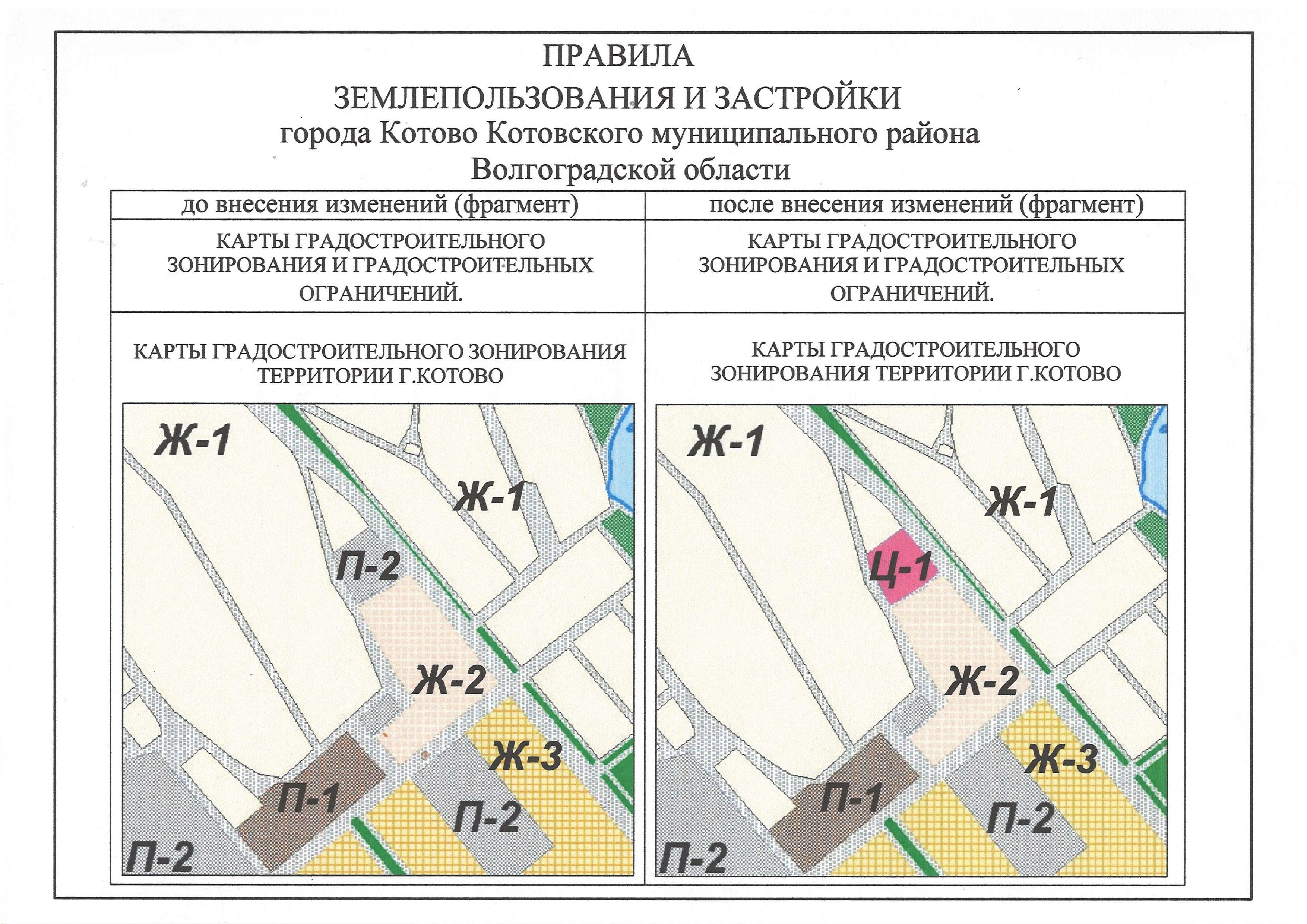 Приложение № 2 к решениюКотовской районной Думыот  8.12.2020 года №54/19-6-РД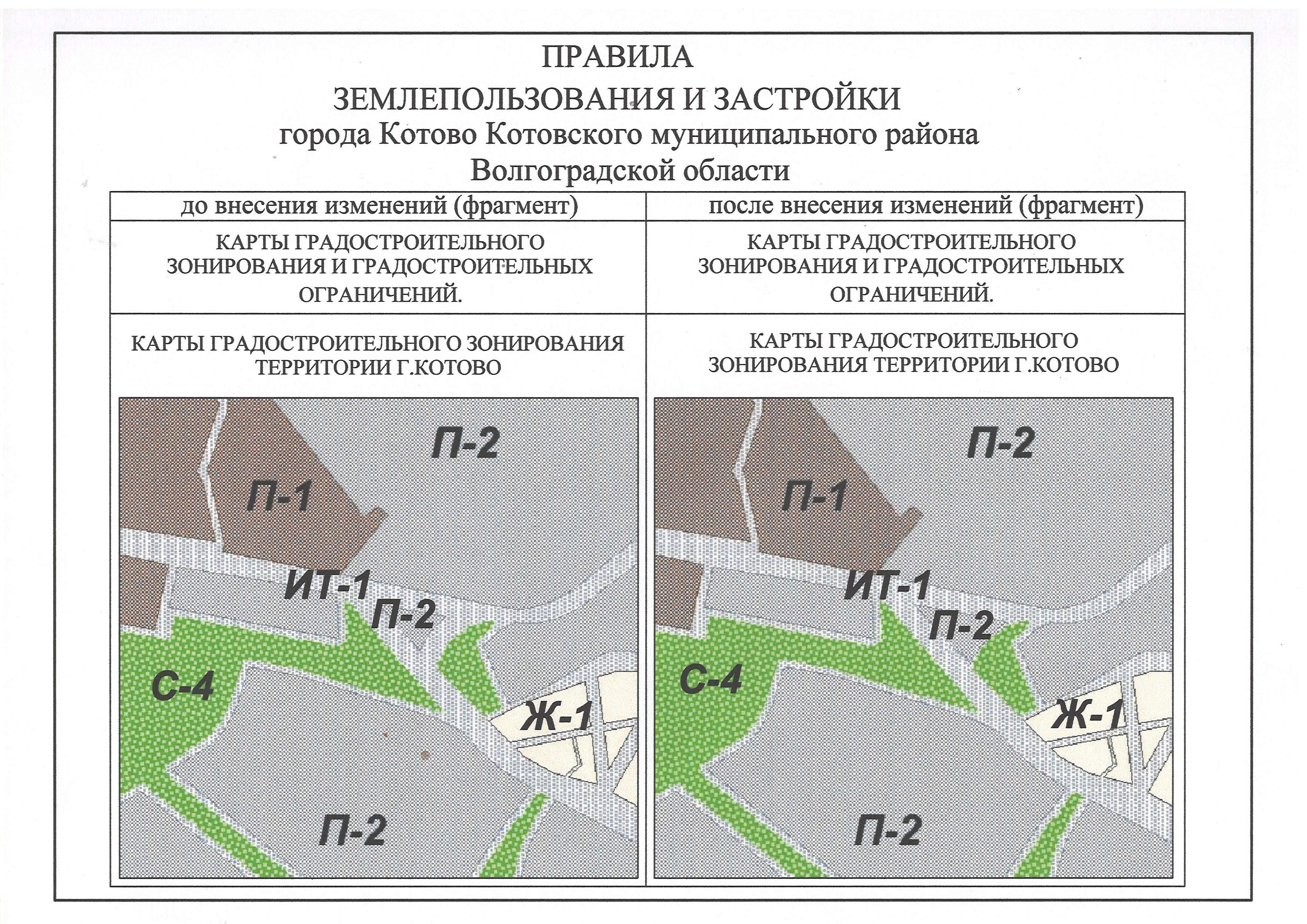 